Уважаемые налогоплательщики!		Управление ФНС России по Удмуртской Республике приглашает принять участие в вебинаре по теме:«Сальдо Единого налогового счета (ЕНС)»Дата, время  и место проведения:06.03.2023, 14.00 – 14.30, посредством Интернет.На вебинаре будут рассмотрены вопросы:- Порядок формирования сальдо ЕНС.- Как узнать, на какие налоги распределился единый налоговый платеж?- Как распорядиться положительным сальдо?- Какие режимы предусмотрены в Личных кабинетах для просмотра сальдо ЕНС?- Основные понятия и определения.Для участия в вебинаре необходимо зарегистрироваться по ссылке: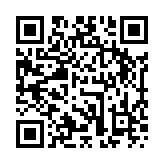 https://w.sbis.ru/webinar/b94925b6-a134-4f56-b9fa-06fd5bf413a9Контактное лицо: главный государственный налоговый инспектор УФНС России по Удмуртской Республике Ватолин Дмитрий Николаевич, 8(3412) 488-357.